Reuniunea anuală a președinților și secretarilor generali ai consiliilor economice și sociale din UE și ai Comitetului Economic și Social European (CESE)Videoconferință, 9 septembrie 2020Provocările democrației participative contemporane într-o Europă care se reconstruiește: o primă contribuție a consiliilor economice și sociale și a instituțiilor similare 
în vederea Conferinței privind viitorul EuropeiCONCLUZIIPreședinții și secretarii generali ai consiliilor economice și sociale naționale din UE (CES) și ai Comitetului Economic și Social European (CESE), reuniți prin videoconferință la 9 septembrie 2020, prezintă următoarele concluzii, prin intermediul cărora transmit un mesaj clar de sprijin pentru proiectul european de redresare și reconstrucție, în urma crizei provocate de pandemie.Reuniunea anuală din 2020 are loc într-un moment absolut crucial, în care UE se confruntă cu consecințele celei mai grave crize sanitare din istoria sa, și înainte de adoptarea și punerea în aplicare a pachetului de măsuri pentru redresare și reconstrucție, precum și de lansarea Conferinței privind viitorul Europei.În urma unei dezbateri aprofundate cu delegațiile în cadrul reuniunii anuale, președinții și secretarii generali ai CES naționale și ai CESE formulează următoarele concluzii:Criza declanșată de pandemie reprezintă o amenințare gravă la adresa rezilienței societăților, a economiilor și a sistemelor de sănătate și presupune provocări majore pentru instituțiile europene, dat fiind că a evidențiat, totodată, deficiențele și limitele proiectului european, în stadiul său actual. Este imperios necesar să se ofere un răspuns prompt la această situație de urgență la nivel mondial, pentru a se garanta protecția sănătății publice, a bunăstării economice și a sistemelor sociale, precum și însăși esența democrației.Redresarea în urma crizei provocate de coronavirus va fi încununată de succes numai dacă este însoțită de restructurarea societății noastre și de consolidarea proiectului european. Nu putem să ne mulțumim cu restabilirea situației anterioare, trebuie să o restructurăm și să o îmbunătățim. CES consideră că restructurarea și îmbunătățirea vor trebui să se bazeze pe principiile care stau la baza întregii noastre activități: protejarea drepturilor omului și a drepturilor sociale, a valorilor democratice și a statului de drept, a bunei guvernanțe și a responsabilității democratice, valorificarea întregului potențial al pieței unice, realizarea obiectivelor de dezvoltare durabilă (ODD) și crearea unei economii circulare. Este esențial ca toate investițiile să ducă la o transformare structurală a economiei europene, protejând în același timp coeziunea socială și orientând UE către suveranitatea alimentară, reducerea la zero a poluării, restabilirea diversității și realizarea neutralității climatice până cel târziu în 2050.Semestrul european reprezintă un proces de o importanță capitală. Începând cu acest an, el se va concentra pe o strategie de creștere durabilă și va fi esențial pentru punerea în aplicare a planurilor naționale de redresare. Societatea civilă, la nivel atât european, cât și național, dorește să fie implicată pe deplin în procesul semestrului european, și este bine pregătită în acest sens. CES din statele membre ale UE, care sunt deja implicate îndeaproape, în fiecare an, în cadrul semestrului european, în pregătirea programului național de reformă (PNR), ar trebui să fie, de asemenea, implicate în elaborarea planurilor de redresare ale țărilor respective.Este, de asemenea, imperativ să se înțeleagă de ce anumite grupuri sociale s-au dovedit a fi mai vulnerabile în timpul crizei, în ceea ce privește atât protecția insuficientă împotriva contaminării, cât și pierderea mijloacelor de subzistență, și să se ia măsuri pentru limitarea, pe viitor, a acestei vulnerabilități: nimeni nu trebuie lăsat în urmă.Oricât de adecvate și de cuprinzătoare ar fi măsurile care urmează să fie luate, ele sunt eficiente și se pot bucura de sprijin numai dacă sunt aplicate la nivel local și ajung la persoanele cărora le sunt destinate. Prin urmare, este esențial să se garanteze că sunt puse în aplicare în mod eficace, transparent și echitabil.În primul rând, trebuie subliniat că unul dintre principalele învățăminte desprinse de pe urma crizei cauzate de coronavirus este necesitatea de a consolida sistemele de sănătate din aproape toate țările europene, prin crearea unei „Uniuni europene a sănătății”, astfel cum a propus Comisia Europeană în programul său „UE pentru sănătate” (EU4Health).Organizațiile patronale, sindicatele și alte organizații ale societății civile au jucat un rol esențial în elaborarea de măsuri adecvate și au contribuit în mod decisiv la acceptarea de către întreprinderi și cetățeni a unor măsuri adesea foarte dificile. În ultimele luni, aceste organizații au luat numeroase măsuri și au oferit multe răspunsuri adecvate. Printre exemplele care ilustrează activitatea lor în această perioadă se numără următoarele: în anumite state membre, sindicatele și angajatorii au fost foarte activi în elaborarea și punerea în aplicare de măsuri cu privire la chestiuni legate de muncă și relații industriale, cum ar fi „protocoalele de întoarcere la muncă”; au fost semnate noi convenții colective care extind accesul la sistemele de șomaj pentru lucrători; partenerii sociali au propus instrumente de sprijin pentru lucrătorii independenți și întreprinzătorii individuali, au încheiat acorduri în materie de sănătate și siguranță și au introdus măsuri în materie de ocupare a forței de muncă în beneficiul lucrătorilor; alte organizații ale societății civile au diseminat informații cu privire la măsurile de urgență luate de guverne pentru a-i proteja pe consumatori, au introdus sisteme de învățare la distanță pentru a-i ajuta pe profesori și pe elevi, au adus sprijin personalului medical, comunităților și grupurilor vulnerabile afectate de pandemie și au adoptat numeroase alte măsuri prin care și-au demonstrat angajamentul necondiționat de a aduce, în continuare, un sprijin vital persoanelor vulnerabile și celor aflate în dificultate.Solidaritatea între generații va reprezenta un factor esențial pentru depășirea crizei. Această solidaritate și acest angajament sunt deosebit de importante în ceea ce privește integrarea tinerilor în societate din punctul de vedere al muncii, al formării și al învățării, acordarea de sprijin persoanelor cu handicap, celor care se confruntă cu o pierdere a autonomiei, precum și persoanelor în vârstă, pentru a se garanta că acestea pot beneficia de îngrijire la domiciliu sau în centre specializate. În cele din urmă, societatea civilă este hotărâtă să sprijine eforturile de combatere a violenței în cadrul familiei împotriva femeilor și copiilor.Cu toate că există excepții în unele țări, se poate constata că, în general, rolul marii majorități a CES naționale a fost consolidat.Având în vedere înrădăcinarea lor în realitatea societăților și a economiilor noastre, partenerii sociali, celelalte organizații ale societății civile și consiliile economice și sociale vor trebui să joace un rol esențial în acest proces de redresare și reconstrucție. CESE, împreună cu rețeaua de CES naționale, este într-adevăr locul potrivit pentru a difuza bune practici, a face schimb de opinii și a împărtăși cele mai bune soluții pentru redresare și reconstrucție.În același timp, ne confruntăm cu o criză structurală în materie de reprezentare. Modelul actual este afectat în prezent de schimbări majore care au un impact asupra organizațiilor reprezentative tradiționale și efecte negative asupra organismelor intermediare. Evoluția bunei guvernanțe în secolul XXI nu va putea ignora cererea tot mai mare de participare a cetățenilor la procesul politic, atât la nivel național, cât și la nivel european. CES se confruntă cu provocarea de a aborda această cerere tot mai mare în cadrul activităților lor, cu respectarea, totodată, a culturii și formelor de dialog social din diferitele state membre. Unele CES se află în prima linie în întâmpinarea acestor evoluții și au fost în măsură să conceapă și să pună în aplicare cu succes instrumente de participare. Platformele societății civile, mesele rotunde cu grupuri de cetățeni sau consultările structurate online sunt câteva dintre modelele care au înregistrat un succes remarcabil.În perioada premergătoare Conferinței privind viitorul Europei, CES europene își reiterează disponibilitatea de a coopera pe deplin cu guvernele și parlamentele și de a participa la procesele de concepere, elaborare și punere în aplicare la toate nivelurile și în toate etapele, și cu privire la toate aspectele specifice, pentru a proteja sănătatea, siguranța și bunăstarea cetățenilor. CES consideră că măsurile avute în vedere ar trebui adoptate prin dialog social și prin realizarea unui consens, și cu participarea și acordul partenerilor sociali și societății civile organizate. În acest nou proces de redresare și de reconstrucție, CES speră că viitoarea Conferință privind viitorul Europei va constitui o ocazie de a consolida și aprofunda structura instituțională a UE și o veritabilă reînnoire a proiectului UE, astfel încât acesta să facă față provocărilor din următoarele decenii și să vină în întâmpinarea aspirațiilor națiilor europene, care doresc mai multă Europă._____________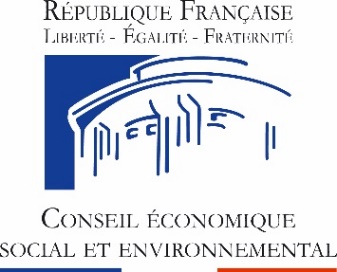 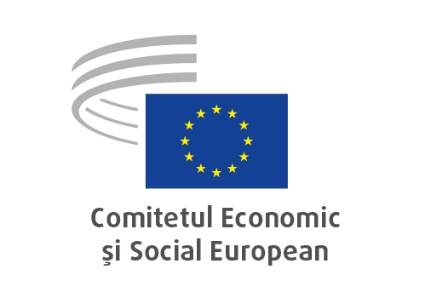 